Anmeldung für/ registration for:      O  Austrian Cup Winner (CAC Show)           O  Mountain Special Winner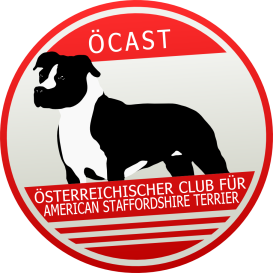 Einlass/open: 8:00 Uhr                     Beginn des Richtens/judge: 10:00 UhrO Babyklasse/babyclass 		      3-6 Monate/monthsO Jüngstenklasse/puppy class 	      6-9 Monate/monthsO Jugendklasse/ junior class 	      9-18 Monate/monthsO Zwischenklasse/ intermediate class     15-24 Monate/monthsO Offene Klasse/open class 		      ab 15 Monate/ 15 months and olderO Championklasse/champion class 	      ab 15 Monate/from 15 months (national or international champion) O Veteranenklasse/veteran class 	      ab 8 Jahre/ 8 years or olderO Zuchtgruppe/ breeder group 	      mindestens 3 Hunde/at least 3 dogsZwingername/name of kennel . . . . . . . . . . . . . . . . . . . . . . . . . . . . . . . . . . . . . . . . . . . . . . . . O Paarklasse/ couples class 	Rüde und Hündin im selben Besitz/dog and bitch owned by one personBabyklasse/babyclass, Veteranenklasse/veteran class: € 15,-Zuchtgruppe/breeders group, Paarklasse/couple class: € 15,-€ 5,- pro Meldung Preisnachlass für Klub-Mitglieder/ € 5,- per entry discount for club membersO Rüde/male     					O Hündin/femaleHundename/name of the dog: . . . . . . . . . . . . . . . . . . . . . . . . . . . . . . . . . . . . . . . . . . . . . . . . . . . . . . . . . . . . . . . . . . .Zuchtbuchnr./registration no.: . . . . . . . . . . . . . . . . . . . . . . .Wurfdatum/date of birth: . . . . . . . . . . . . . . . . . . . . Vater/father: . . . . . . . . . . . . . . . . . . . . . . . . . . . . . . . . . . . . . . . . . . . . . . . . . . . . . . . . . . . . . . . . . . . . . . . . . . . . . . . .Mutter/mother: . . . . . . . . . . . . . . . . . . . . . . . . . . . . . . . . . . . . . . . . . . . . . . . . . . . . . . . . . . . . . . . . . . . . . . . . . . . . . .Züchter/breeder: . . . . . . . . . . . . . . . . . . . . . . . . . . . . . . . . . . . . . . . . . . . . . . . . . . . . . . . . . . . . . . . . . . . . . . . . . . . . Besitzer/owner: . . . . . . . . . . . . . . . . . . . . . . . . . . . . . . . . . . . . . . . . . . . . . . . . . . . . . . . . . . . . . . . . . . . . . . . . . . . . . .Strasse/adress: . . . . . . . . . . . . . . . . . . . . . . . . . . . . . . . . . . . . . . . . . . . . . . . . . . . . . . . . . . . . . . . . . . . . . . . . . . . . . .PLZ/postal code:. . . . . . . . . . . . . . . . . . . Ort/city:  . . . . . . . . . . . . . . . . . . . . . . . . . . . . . . . . . . . . . . . . . . . . . . . . . . Tel./phone: . . . . . . . . . . . . . . . . . . . . . . . . . . . E-Mail: . . . . . . . . . . . . . . . . . . . . . . . . . . . . . . . . . . . . . . . . . . . . . . . . Datum/date: . . . . . . . . . . . . . . . . . . . . .   Unterschrift/signature: . . . . . . . . . . . . . . . . . . . . . . . . . . . . . . . . . . . .Wir nehmen auch E-Mails mit all diesen Daten und den erforderlichen Dokumenten an.We also accept e-mails with all these data and the required documents kassier@oecast.at23.05.2015 AUSTRIAN CUP WINNER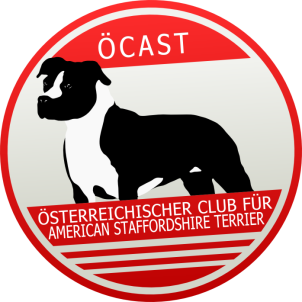 Richter/Judge: Marius Nedelcu (RO) Kennel RingmasterEhrenpreise gehen an/ prices of honour will go to:CACA-Gewinner und Jugendbeste / CACA-winner and best of youthKlubsieger, Jugendklubsieger,Veteranenklubsieger/ Clubwinner,Juniorclubwinner,Veteranclubwinner(die Titeln sind nicht an eine Mitgliedschaft gebunden / clubtitles are not bound to a membership)Beste Zuchtgruppe, Beste Paarklasse / Best group, best coupleBestes Baby, Bester Jüngstenhund / Best Baby,Best PuppyBest of Breed, Best opposite Sex24.05.2015 MOUNTAIN SPECIAL WINNERRichter/Judge: Norbert Tibay (H) Kennel of FiannaEhrenpreise gehen an/ prices of honour will go to:Klassengewinner/ ClasswinnerMountain Special Junior Winner, Mountain Special Winner, Mountain Special Veteran WinnerBest group, best coupleBest Baby, Best PuppyBest of Breed, Best opposite Sex**SPONSORED BY 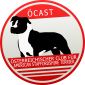 Meldeschluss/ 1. Registration deadline:         24.04.2015Meldeschluss/ 2. Registration deadline:          08.05.2015Meldungen an/ entry to:   ÖCAST- Melanie Mair,     Weingartnerstraße 111/5, A-6020 Innsbruck, eMail: kassier@oecast.atMeldezahlung/payment:  Österr. Club für American Staffordshire Terrier     IBAN: AT23 1200 0503 6001 5693     BIC: BKAUATWWNichtantreten entbindet nicht von der Zahlung der Meldegebühr!Not coming does not release from paying the registration fee!Bei Zahlung vor Ort wird eine Bearbeitungsgebühr von € 5,- pro gemeldeten Hund eingehoben.If you pay on location at the exhibition pay office we have to leavy € 5,- processing fees for each applied dog.www.oecast.atAUSTRIAN CUP WINNER (CAC)-23.05.2015Judge: Marius Nedelcu (RO) Kennel RingmasterMOUNTAIN CUP WINNER-24.05.2015Judge: Norbert Tibay (H) Kennel of Fianna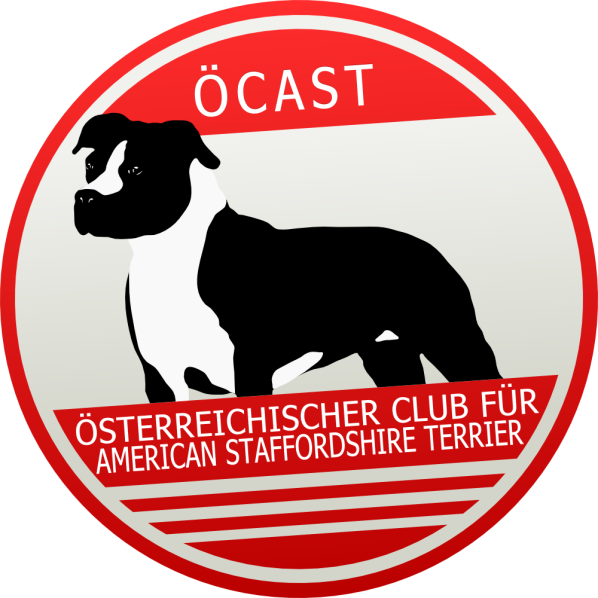 SHOWGROUND:Hotel Walkner 
Eisenharting 4 
5164 Seeham /Salzburg – Austria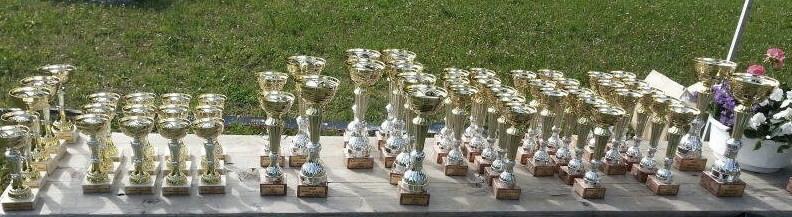 www.oecast.atCAC1.Meldeschl.1. deadlineCAC2.Meldeschl.2. deadlineCAC2.Meldeschl.2. deadlineOhne CAC/without CAC1.Meldeschl.1.deadlineOhne CAC/Without CAC2.Meldeschl.2.deadlineBeide shows/Both shows1.Meldeschl.1.deadlineBeide shows/Both shows2.Medleschl.2.deadlineMeldegebühr für den ersten Hund/ entry fee for the first dogMeldegebühr für den ersten Hund/ entry fee for the first dogMeldegebühr für den ersten Hund/ entry fee for the first dogMeldegebühr für den ersten Hund/ entry fee for the first dogMeldegebühr für den ersten Hund/ entry fee for the first dogMeldegebühr für den ersten Hund/ entry fee for the first dogMeldegebühr für den ersten Hund/ entry fee for the first dog45€45€50€30€35€70€80€Meldegebühr für den zweiten Hund (Besitz muss ident sein)Price for the second dog (same owner)Meldegebühr für den zweiten Hund (Besitz muss ident sein)Price for the second dog (same owner)Meldegebühr für den zweiten Hund (Besitz muss ident sein)Price for the second dog (same owner)Meldegebühr für den zweiten Hund (Besitz muss ident sein)Price for the second dog (same owner)Meldegebühr für den zweiten Hund (Besitz muss ident sein)Price for the second dog (same owner)Meldegebühr für den zweiten Hund (Besitz muss ident sein)Price for the second dog (same owner)Meldegebühr für den zweiten Hund (Besitz muss ident sein)Price for the second dog (same owner)40€40€45€25€30€60€70€Meldegebühr für den dritten Hund (Besitz muss ident sein)Price for the third dog (same owner)Meldegebühr für den dritten Hund (Besitz muss ident sein)Price for the third dog (same owner)Meldegebühr für den dritten Hund (Besitz muss ident sein)Price for the third dog (same owner)Meldegebühr für den dritten Hund (Besitz muss ident sein)Price for the third dog (same owner)Meldegebühr für den dritten Hund (Besitz muss ident sein)Price for the third dog (same owner)Meldegebühr für den dritten Hund (Besitz muss ident sein)Price for the third dog (same owner)Meldegebühr für den dritten Hund (Besitz muss ident sein)Price for the third dog (same owner)35€35€40€20€25€45€55€